            FICHE D’INSCRIPTION 2022/2023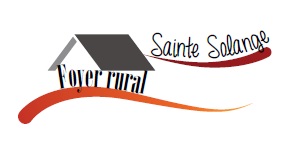 RENSEIGNEMENTS ADHERENT             ACTIVITES :Nom :      Prénom :                                        Sexe :   Date de naissance :   Adresse : CP :                                       Ville :   Téléphone Fixe        :   Téléphone portable :    E-mail :                                                  Écrire très  lisiblement...  « lettre, point, tiret 6 – ou du 8 _ ... » )L’inscription à une ou plusieurs activités nécessite l’adhésion au FR pour un montant de 12€ pour les adultes et de 8€ pour les moins de 12 ans, payée séparément de l’activité. Cette cotisation assure l’adhérent pendant la pratique des activités, et donne accès aux offres spécifiques proposées par le F.R (ex : places de cinéma, sorties, etc.…)□ Adhésion au Foyer Rural                 Montant : ……€      (à régler séparément de l’activité choisie)□ Adhésion à un autre Foyer Rural : Lequel :……………….…..N° Adhérent :……………….L’inscription à une activité n’est définitive qu’à réception du règlement total.Règlement :□ Espèces – paiement en une seule fois  □ Chèque(s) : □ Règlement en 1 seule fois   :  Montant………..€□ Règlement en 3 fois (fin septembre, fin décembre et fin mars). Les 3 chèques sont exigibles à l’inscription. Merci  d’indiquer des sommes arrondies pour éviter les centimes.      Septembre : Montant  …,00 € --   Décembre : Montant  …,00 € --   Mars : Montant  …,00 €Autres :Acceptez-vous le traitement de vos données personnelles , qui seront conservées en cas de contrôle de la CNIL□ Oui □ NonAcceptez-vous de recevoir des messages d’informations par SMS ou mail concernant l’activité du Foyer Rural .                                                                              □ Oui □ NonAcceptez-vous que les photographies dans lesquelles vous figurez dans le cadre des activités et évènements du Foyer Rural puissent être reproduites et coimmuniquées au public.                                                          □ Oui □ Non                                                                                                 Signature  au dos de la feuilleConditions générales :Les inscriptions peuvent avoir lieu du 1er septembre au 31 décembre 2022 ,sous réserve de places disponibles.Il appartient à l’adhérent de s’assurer qu’il est médicalement apte à la pratique des activités auxquelles il s’inscrit.Toute personne n’étant pas à jour de son règlement se verra refuser l’accès aux activités.Séances de découverte des activitésSauf impossibilité matérielle, il est proposé deux séances de découverte des activités pour toute nouvelle personne. A l’issue de celles-ci, il sera nécessaire de confirmer l’inscription. A défaut, la place est libérée. Le paiement est dû au moment de l’inscription définitive.Modalités d’inscriptionPour s’inscrire, il est nécessaire de remplir le recto de ce document et d’adhérer au Foyer Rural (une seule adhésion pour toutes les activités, montant : 12€ pour les adultes et 8€ pour les enfants de moins de 12 ans).Paiement des frais d’inscription aux activitésLes adhérents peuvent régler par les modes de paiement suivants : chèque(s) bancaire(s) ou postal(aux) à l’ordre du Foyer Rural de Sainte-Solange ou espèces.A la demande des adhérents, il est possible de réaliser un paiement échelonné en 3 versements. Dans tous les cas, l’adhérent fournira les 3 chèques à l’inscription.Remboursement des droits d’inscriptionLe remboursement n’est possible que dans les cas de circonstances exceptionnelles, dûment justifiées (motif médical par exemple). Les remboursements sont calculés au prorata des séances restantes à effectuer au jour de la demande accompagnée des justificatifs. Aucun remboursement partiel (arrêt momentané de l’activité) ne pourra être envisagé.Inscription en cours de saisonLes inscriptions peuvent avoir lieu, sous réserve de places disponibles, tout au long de l’année. Jusqu’au 15 novembre, le tarif forfaitaire annuel est dû. Après cette période, les tarifs sont calculés au prorata des séances restant à effectuer.Tarifs des activitésLe principe de la tarification a été établi par délibération des membres du Conseil d’Administration du Foyer Rural.Frais annexesPour toutes les activités proposées par le Foyer Rural, il est nécessaire d’avoir la carte d’adhésion au Foyer Rural. Celle-ci est valable pour tous les Foyers Ruraux du Cher et payable une seule fois dans la saison. Son montant est fixé pour la période du 1er septembre 2022 au 31 août 2023 à 12€,pour les adultes et 8€ pour les moins de 12 ans.      Date : 	     Signature :Activité(s)Jour(s) et heure(s)Prix Total□Loisirs Créatifs□ Mardi   ou     □ Jeudi57 €□Chorale□ Mercredi120 €□Gymnastique□ Lundi          60 €□Yoga□ Mardi     ou    □ Jeudi130 €□Marche Nordique□ Mercredi   110 €□Auto-défense-□ Lundi110 €□Marche Suivant programmationxxxxxxxx                                                                                                                       A régler                                                                                                                       A régler                                                                                                                       A régler                                                                                                                       A régler                                                                                                                       A régler